П О Л О Ж Е Н И Ео проведении II районного турнира по настольному теннису, посвященного памяти Александра Петровича Туренина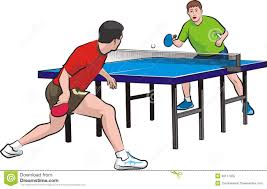 ОБЩИЕ ПОЛОЖЕНИЯ II районный турнир по настольному теннису, посвященный памяти А.П. Туренина проводится в соответствии с календарным планом официальных физкультурных и спортивных мероприятий Казанского района на 2020 год. Соревнования проводятся согласно действующим правилам по настольному теннису  с учётом изменений и дополнений на день начала соревнований. Положение о II районном турнире по настольному теннису, посвященного памяти А.П. Туренина является основанием для командирования спортсменов, тренеров на данные соревнования.ЦЕЛИ И ЗАДАЧИ 2.1. Соревнования проводятся с целью развития и популяризации  настольного тенниса на территории Казанского района и юга Тюменской области. 2.2.  Пропаганда здорового образа жизни среди населения; 2.3. Внедрение физической культуры и спорта в повседневную жизнь населения; 2.4. Определение лучших игроков по настольному теннису.  2.5. Укрепление спортивных связей, обмен спортивным опытом и мастерством.РУКОВОДСТВО ПРОВЕДЕНИЕМ СОРЕВНОВАНИЙ.Общее руководство осуществляет МАУ ДО «Казанская районная ДЮСШ». Непосредственное проведение осуществляет Главная судейская коллегия (ГСК). Главный судья: Альтеков Нуртай Турсанович тел. 89044769476СРОКИ И МЕСТО ПРОВЕДЕНИЯ СОРЕВНОВАНИЙ.Соревнования проводятся 22 февраля 2020 года  в спортивном комплексе с. Казанское ул. Больничная, 52. Начало соревнований 10:00ТРЕБОВАНИЯ К УЧАСТНИКАМ СОРЕВНОВАНИЙИ УСЛОВИЯМ ИХ ДОПУСКАСоревнования проводятся среди спортсменов старше 16 лет и имеющих соответствующую спортивную подготовку.ОБЕСПЕЧЕНИЕ БЕЗОПАСНОСТИ УЧАСТНИКОВ И ЗРИТЕЛЕЙСоревнования проводятся в спортивном сооружении, отвечающем требованиям соответствующих нормативных правовых актов, действующих на территории Тюменской области и направленных на обеспечение общественного порядка и безопасности участников и зрителей.СТРАХОВАНИЕ УЧАСТНИКОВСтрахование жизни и здоровья от несчастных случаев участников соревнований производится за счёт средств командирующих организаций.Страхование может производиться, как за счёт бюджетных, так и внебюджетных средств, в рамках действующего законодательства Российской Федерации.УСЛОВИЯ ПРОВЕДЕНИЯ СОРЕВНОВАНИЙ И ПОДВЕДЕНИЯ ИТОГОВСистема проведения соревнований определяется на заседании судейской коллегии в зависимости от количества заявившихся и прибывших участников.Жеребьевка участников проводится ГСК в день приезда, не позднее 10:00 часов местного времени.Для участников не прибывших, до указанного времени, жеребьевка проводится представителями ГСК.В случае равенства очков у двух и более участников места определяются последовательно:а) по личной встрече. б) по соотношению партий в играх между ними;в) по соотношению партий во всех играх.Если при распределении мест между участниками, имеющими равные показатели, по одному из вышеуказанных пунктов определилось место одного или нескольких участников, а другие вновь имеют одинаковые показатели, то места между ними снова определяются последовательно по пунктам «а, б, в».НАГРАЖДЕНИЕУчастники, занявшие	 I место награждаются, грамотой I степени, медалью и денежным призом. Участники, занявшие 2-е 3-е места, награждаются грамотами, медалями и денежными призами.ПОРЯДОК И СРОКИ ПОДАЧИ ЗАЯВОКПредварительные заявки на участие в соревнованиях направляются на эл. адрес: kazanka_sport@mail.ru или по тел. 89044769476 не позднее, чем за 3 дня до начала соревнований. В главную судейскую коллегию на месте проведения соревнований представляются:- именной заявочный лист (Приложение1), заверенный врачом и руководителем командирующей организации.ФИНАНСОВЫЕ УСЛОВИЯРасходы, связанные с организацией и проведением соревнований (награждение победителей и призеров соревнований, оплата медицинского персонала и прочее) несет МАУ ДО «Казанская районная ДЮСШ»Расходы, связанные с проездом, питанием,  страхованием осуществляют командирующие организации.Приложение № 1. ЗАЯВОЧНЫЙ  ЛИСТ для участия во II-м районном турнире по настольному теннису среди мужчин, посвященном памяти А.П. ТуренинаК соревнованиям допущен ____________ Врач__________________________                        (расшифровка подписи) м.п.                                     Личная подпись - _____________________________                    (расшифровка подписи)       м.п.       УТВЕРЖДАЮ 		Директор МАУ ДО «Казанская районная ДЮСШ»________________ А.В. Коротченко«______»_____________ 2020 г.№ п./п. Ф.И.О. (полностью) число, месяц, год рожд. спорт.разряд Виза врача 1 